1/Entreprise :2/Participants :3/Consultation :4/Frais de Participation :    - 121,000 DT pour 30 minutes de consultation /entreprise     -Gratuit pour les entreprises adhérentes au Pack Privilège Plus/ Pack Privilège VIP 2023        (avec un max de 30  minutes de consultation)  5/ Pour accomplir votre adhésion en ligne, veuillez suivre le lien suivant : http://eservices.ccicentre.org.tn   A retourner à la Chambre de Commerce et d’Industrie du Centre (avant le 07 mars 2023) par  Emails:    moujbany.mourad@ccicentre.org.tn /elatri.rim@ccicentre.org.tn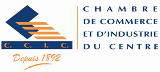 Formulaire d’InscriptionDirection Appui aux PME(S)Rendez-vous  Expert Conseiller En ExportationJeudi 09 Mars 2023 de 09h00 à 12h00Raison Sociale : ………………………………………………………………………………………………………………….................Adresse : …………………………………………………………………………………………………………………………….................Tél : ………………………………….  Fax : ………………………………..  E-mail : ………………………………………….............Activité :…………………………………………………………………………………………………………………………….................Nom du Responsable : ………………………………………………………………………………………………………................Nom et PrénomFonctionGSME-mail1-…………………………………….………….…………………………….……………….………………2-……………………………………………………………………………….……………….………………Conseiller en ExportationConseiller en ExportationDurée de la Consultation(de 30 minutes jusqu’à 2 heures selon votre choix)…………………………………………………………………………………………Objet de la Consultation ………………..…………………………………………………………………………….……………………..…………………………………………………………………………